Publicado en Madrid el 26/07/2017 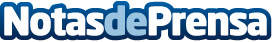 El Game Ready Driver de NVIDIA permite probar de manera privilegiada nuevos lanzamientos, como Lawbreakers El driver de NVIDIA proporciona acceso optimizado a títulos como Valkyrie, Fornite, Ark: Survival Evolved y Hellblade, Senua´s Sacrifice. Permite capturar los mejores momentos de juego gracias a  NVIDIA ShadowPlay Highlights y a la tecnología AnselDatos de contacto:Francisco Diaz637730114Nota de prensa publicada en: https://www.notasdeprensa.es/el-game-ready-driver-de-nvidia-permite-probar Categorias: Juegos Software Dispositivos móviles http://www.notasdeprensa.es